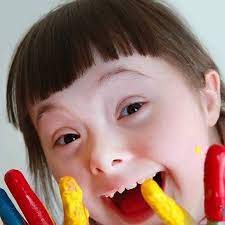 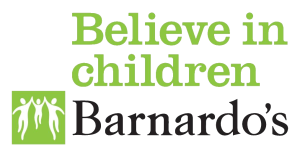 Thank-you for your interest in becoming a steering group member and the fantastic opportunity to shape the offer for children, young people and those around them in WakefieldNameContact emailContact numberPlease check the appropriate boxes: (one per question)I give consent to my details being stored within Barnardo’s for the purpose of this roleYes 			No I am a professional with working knowledge of SEND within Wakefield 		*Please note parent/carers need to have been an active case open to WESAIL in the last 2 years*I am a parent of a child or young person with SEND within WakefieldI am a carer of a child or young person with SEND within Wakefield--------------------------------------------------------------------------------------------------------------------------------------Please answers the questions below. The boxes to the right will move as requiredPlease send your completed application to : mandy.whitford@barnardos.org.uk by noon on Thursday 30 September 2021All expressions of interest will be considered & we aim to respond to all by 19 October 2021 Please note that dependent upon number of those interested, we may not take on all at this stagePlease include any detail regarding reasonable adjustments required as part of your return email--------------------------------------------------------------------------------------------------------------------------------------For internal use onlyAdmin: Please file here Expressions of interest for board membersCandidate added as board member Yes	NoOutcome confirmed to candidate Yes	NoReasonable adjustments to implement? Yes	NoList 5 skills that you feel you possess that make you a suitable candidate for joining the steering board groupList 5 skills that you feel you possess that make you a suitable candidate for joining the steering board groupList 5 skills that you feel you possess that make you a suitable candidate for joining the steering board groupList 5 skills that you feel you possess that make you a suitable candidate for joining the steering board groupList 5 skills that you feel you possess that make you a suitable candidate for joining the steering board groupGive an example of a positive representation of SENDWhat do you feel are the 3 main challenges for a Sendias Service?What do you feel are the 3 main challenges for a Sendias Service?What do you feel are the 3 main challenges for a Sendias Service?Based on your experience, what do you feel are the 3 main benefits of a Sendias Service?Based on your experience, what do you feel are the 3 main benefits of a Sendias Service?Based on your experience, what do you feel are the 3 main benefits of a Sendias Service?In no more than 30 words, please state why you would like to be a member of the SENDIASS steering board group